 СРО  РЕГИОНАЛЬНАЯ АССОЦИАЦИЯ «СТРОИТЕЛИ ТПП РБ» ПРОТОКОЛ № 14Правления  СРО Региональной ассоциации «Строители ТПП РБ»Дата заседания: «25» марта    2019г.Место заседания: г. Улан-Удэ, ул. Ленина, 25.Время начала заседания: «10» часов «00» минут Время окончания заседания: «10» часов «20» минут.Форма: очная.Присутствовали члены Правления Региональной ассоциации «Строители ТПП РБ» (далее – Ассоциация): Доржиев Г.Ю., Батуев В.Б., Хусаев В.Л., Байминов В.Н.,  Гармаев А.Б., Степанов М.Ю,  Матхеев С.С.  Отсутствовали: -Михеев А.ТКворум для проведения заседания Правления  СРО РА «Строители ТПП РБ» имеется, Правление правомочно принимать решения.Приглашенные лица:И.о.директора Ассоциации Елисафенко Владимир Леонидович;Секретарь заседания Правления   Кочетова Лидия ВасильевнаПОВЕСТКА ДНЯ ЗАСЕДАНИЯ ПРАВЛЕНИЯ:1.Информация об организации, намеренной вступить в СРО, оплатившей вступительный взнос и представившей  пакет документов. Установление уровня ответственности   организации  согласно средствам,  внесенным в компенсационный фонды  возмещения вреда и обеспечения договорных обязательств.2.Информация об организации, намеренной повысить уровень ответственности  по фонду обеспечения договорных обязательств  с первого уровня на второй согласно  средствам,  внесенным в компенсационные фонды. По вопросу   1   повестки дня :Слушали  Исполнительного директора  СРО   РА «Строители ТПП РБ»  Елисафенко В.Л., который сообщил, что  от Общества с ограниченной ответственностью  «Уда проект» (ИНН 0323399047)  поступило заявление  о вступлении в  члены  саморегулируемой организации РА «Строители ТПП РБ»  с намерением осуществлять строительство, реконструкцию, капитальный ремонт  объектов капитального строительства (кроме особо опасных, технически сложных и уникальных объектов, объектов использования атомной энергии), стоимость  которых не превышает 60,0 млн.  рублей. (Первый     уровень ответственности, Фонд  ВВ  -100,0  тыс. руб.), а также  заключение договоров строительного подряда, заключаемых с использованием  конкурентных способов заключения договоров, в соответствии с которым  ООО «Уда проект» внесен взнос в компенсационный Фонд ОДО, предельный размер обязательств по  договорам не превышает 60 млн.руб.  (Фонд ОДО -200  тыс.руб.)Рассмотренные документы соответствуют требованиям. Финансовые обязательства выполнены. Предложено Правлению РА «Строители ТПП РБ»  принять   положительное решение по данной организации и внести сведения в реестр СРО РА «Строители ТПП РБ».Решили по  вопросу 1 повестки дня:Принять в члены Региональной ассоциации «Строители ТПП РБ» организацию ООО  «Уда проект».Предоставить право ООО «Уда проект» (ИНН 0323399047) выполнить строительство, реконструкцию, капитальный ремонт объектов капитального строительства по договорам строительного подряда, заключаемые с использованием конкурентных способов заключения договоров в отношении объектов капитального строительства (кроме особо опасных, технически сложных  и уникальных объектов, объектов использования атомной энергии).Установить для ООО «Уда проект » первый   уровень ответственности по обязательствам по договору строительного подряда  (Фонд ВВ-100,0 тыс.руб.) и первый  уровень  ответственности для участия в заключении договоров строительного подряда с использованием конкурентных способов заключения договоров  (Фонд ОДО-200,0 тыс.руб.).Голосовали:  «за»  -  7   голосов, «против» - нет, «воздержался» - нетРешение принято единогласно.Голосование : «За»-7, «против»-нет , «воздержался»-нет.Решение принято единогласно.По вопросу   2   повестки дня :Слушали   Исполнительного директора  СРО РА «Строители ТПП РБ»  Елисафенко  В.Л., который сообщил, что в Исполнительную дирекцию СРО  поступило   заявление об изменении уровня ответственности  с первого уровня на второй  по обязательствам договорам  строительного подряда, заключаемых с использованием конкурентных способов заключения договоров   от члена  Общества с ограниченной ответственностью «Структура»Решили по 2 вопросу:Установить ООО «Структура»  второй уровень ответственности  для договоров строительного подряда, заключаемых  с использованием конкурентных способов заключения договоров  Фонд ОДО- второй уровень ответственности  -2 500 000 руб. Исполнительной дирекции  внести соответствующие изменения в реестр членов СРО РА «Строители ТПП РБ» Голосовали:  «за»  -  7   голосов, «против» - нет, «воздержался» - нетРешение принято единогласно.Повестка дня исчерпана. Предложений и дополнений в повестку дня собрания не поступило. Заседание Правления объявляется закрытым. И.о. директора                                               Елисафенко В.Л.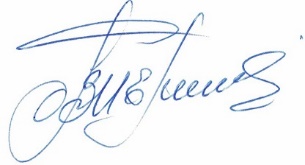 Секретарь заседания Правления                                            Кочетова Л.В. .г. Улан-Удэ, ул. Ленина, д. 25, тел. 8(3012) 21-55-88,( 89021)642246;  e-mail: sro@tpprb.comНаименование организацииОГРНИНН Руководитель АдресОбщество с ограниченной ответственностью"Уда проект"1170327003164 Дата регистрации 15.03.20170323399047Генеральный директор  Бальбуров Владислав Алексеевич670033, Республика Бурятия,г. Улан-Удэ, ул. Боевая,7в, кв.319, тел. 83012560570, 89516233747